NOTAS DE DISCIPLINA FINANCIERA1. Balance Presupuestario de Recursos Disponibles NegativoSe informará:a) Acciones para recuperar el Balance Presupuestario de Recursos Disponibles Sostenible.NO APLICAFundamento Artículo 6 y 19 LDF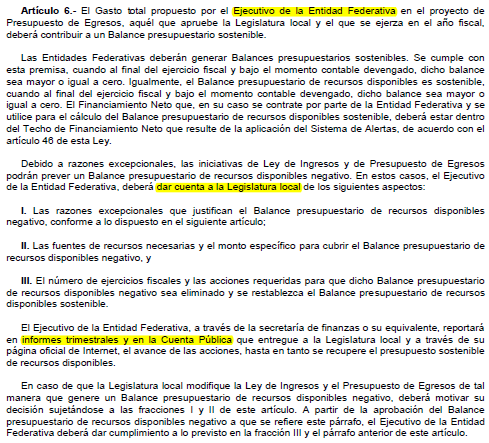 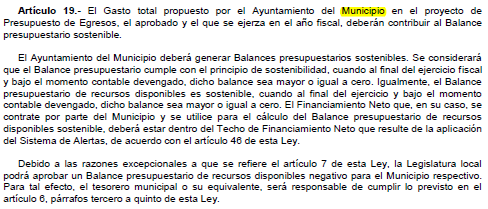 2. Aumento o creación de nuevo GastoSe informará:a) Fuente de Ingresos del aumento o creación del Gasto no Etiquetado.b) Fuente de Ingresos del aumento o creación del Gasto Etiquetado.Fundamento Artículo 8 y 21 LDF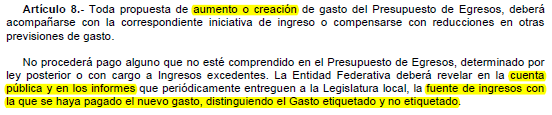 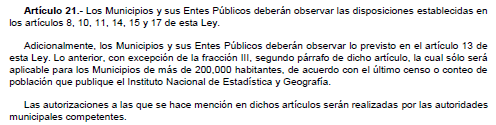 3. Pasivo Circulante al Cierre del Ejercicio (ESF-12)Se informará solo al 31 de diciembreFundamento Artículo 13 VII y 21 LDF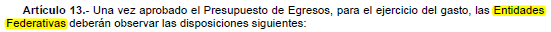 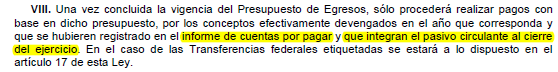 4. Deuda Pública y ObligacionesSe revelará:a) La información detallada de cada Financiamiento u Obligación contraída en los términos del Título Tercero Capítulo Uno de la Ley de Disciplina Financiera de las Entidades Federativas y Municipios, incluyendo como mínimo, el importe, tasa, plazo, comisiones y demás accesorios pactados.NO APLICAFundamento Artículo 25 LDF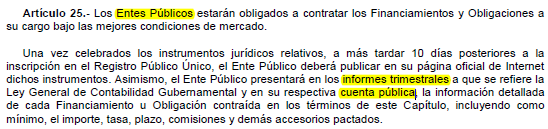 5. Obligaciones a Corto PlazoSe revelará:a) La información detallada de las Obligaciones a corto plazo contraídas en los términos del Título Tercero Capítulo Uno de la Ley de Disciplina Financiera de las Entidades Federativas y Municipios, incluyendo por lo menos importe, tasas, plazo, comisiones y cualquier costo relacionado, así mismo se deberá incluir la tasa efectiva.NO APLICAFundamento Artículo 31 LDF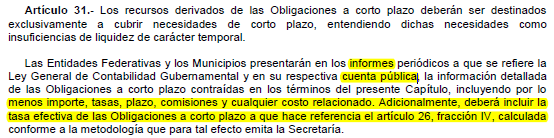 6. Evaluación de CumplimientoSe revelará:a) La información relativa al cumplimiento de los convenios de Deuda Garantizada.NO APLICAFundamento Artículo 40 LDF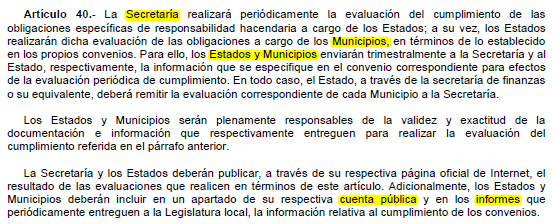 FondoCOGLíquidaInternaTotal112278780111227878012,311,379.410.002,311,379.4130000.000.0039610.000.00400056,300.6056,300.60442156,300.6056,300.6050001,356,096.00412,910.001,769,006.0051110.000.0051210.000.0051510.000.0051910.000.0054111,356,096.00412,910.001,769,006.0059110.000.007000955,283.41-469,210.60486,072.817991955,283.41-469,210.60486,072.81152201000015220100003,696,551.910.003,696,551.9110003,680,817.86-1,373,218.722,307,599.141131461,001.36461,001.361211-940,270.08-940,270.081212530,023.06530,023.061311-19,145.25-19,145.251321134,475.1269,322.97203,798.091323389,990.4966,500.38456,490.871342449,296.21449,296.211411474,009.99474,009.991412-1,018,422.86-1,018,422.861441-353,020.87-353,020.8715313,156,352.253,063,352.876,219,705.1215412,224,562.692,224,562.691591-351,762.89-351,762.891592475,438.94475,438.941611-9,486,974.21-9,486,974.2117112,939,291.932,939,291.93171243,577.0443,577.042000606,196.23606,196.232111-28,237.18-28,237.182112288,554.87288,554.872121-25,308.73-25,308.73214116,824.1516,824.152151-73,757.97-73,757.972161117,789.65117,789.652211-70,000.00-70,000.002212186,668.09186,668.092231-746.00-746.002411-6,800.00-6,800.002421250.00250.0024510.000.002461171,887.64171,887.64248138,789.0538,789.0524915,406.065,406.062521450.00450.0025311,885.771,885.772541103,302.36103,302.362551-3,708.00-3,708.002611-1,168,299.62-1,168,299.6226121,078,273.951,078,273.952711-30,625.00-30,625.002721-33,409.00-33,409.002731-1,967.33-1,967.332751-1,133.00-1,133.0029112,585.242,585.2429215,494.215,494.2129317,595.547,595.54294125,538.5725,538.5729611,677.001,677.002971-2,784.09-2,784.09300015,734.05-2,130,573.35-2,114,839.303111-34,800.10-34,800.103131108,454.22108,454.223141-1,562.87-1,562.8731512,156.082,156.083161224,460.00224,460.003171-199,361.46-199,361.463181-143,131.24-143,131.2431915,916.005,916.00322122,621.9722,621.973231-48,496.00-48,496.003271823,290.82823,290.823291-6,180.00-6,180.003311-2,078,955.36-2,078,955.363312139,200.00139,200.003331-109,367.00-109,367.0033322,320.002,320.003341320,568.44320,568.443351-10,300.00-10,300.003361383,287.53383,287.533381167,597.72167,597.723391163,457.65163,457.653411-11,619.88-11,619.883441-15,265.65-15,265.6534513,560.193,560.193461-20,557.45-20,557.453471-6,437.87-6,437.87349119,375.2419,375.243511-364,789.51-364,789.513512201,684.38201,684.383521-143,063.27-143,063.273531-50,121.00-50,121.00355156,039.0756,039.07357134,488.0834,488.083581-207,536.42-207,536.423591-217,030.70-217,030.703611-1,692,333.12-1,692,333.1236121,118,157.711,118,157.713631-12,281.25-12,281.253661217,471.97217,471.973711-48,484.00-48,484.003721-11,807.19-11,807.193751-35,019.35-35,019.3537919,235.009,235.003811-310,965.53-310,965.533821687,700.85687,700.853831811,408.06811,408.063851-210,000.00-210,000.003852190,386.33190,386.3338537,841.257,841.253921-13,974.66-13,974.66396110.3410.34398115,734.05-913,165.02-897,430.973991-934,656.35-934,656.3540000.000.0044210.000.0050002,897,595.842,897,595.845111175,563.56175,563.56512169,800.0769,800.075151754,380.77754,380.77519197,910.8997,910.8953117,509.847,509.8454111,148,484.001,148,484.005911643,946.71643,946.7170000.000.0079910.000.00Total6,007,931.320.006,007,931.32Tribunal de Justicia Administrativa del Estado de Guanajuato
Informe de cuentas por pagar y que integran el pasivo circulante al cierre del ejercicio
Ejercicio 2022Tribunal de Justicia Administrativa del Estado de Guanajuato
Informe de cuentas por pagar y que integran el pasivo circulante al cierre del ejercicio
Ejercicio 2022Tribunal de Justicia Administrativa del Estado de Guanajuato
Informe de cuentas por pagar y que integran el pasivo circulante al cierre del ejercicio
Ejercicio 2022Tribunal de Justicia Administrativa del Estado de Guanajuato
Informe de cuentas por pagar y que integran el pasivo circulante al cierre del ejercicio
Ejercicio 2022Tribunal de Justicia Administrativa del Estado de Guanajuato
Informe de cuentas por pagar y que integran el pasivo circulante al cierre del ejercicio
Ejercicio 2022COGConceptoDevengado
(a)Pagado
(b)Cuentas por pagar
(c)=(a-b)COGConceptoDevengado
(a)Pagado
(b)Cuentas por pagar
(c)=(a-b)Gasto No Etiquetado161,000,429.81157,532,793.613,467,636.201000Servicios Personales131,855,870.11128,616,052.133,239,817.982000Materiales y Suministros3,117,311.073,117,311.070.003000Servicios Generales21,304,346.1921,076,527.97227,818.224000Transferencias, Asignaciones, Subsidios y Otras Ayudas56,300.6056,300.600.005000Bienes Muebles, Inmuebles e Intangibles4,666,601.844,666,601.840.006000Inversión Pública0.000.000.007000Inversiones Financieras y Otras Provisiones0.000.000.008000Participaciones y Aportaciones 0.000.000.009000Deuda Pública0.000.000.00Gasto Etiquetado0.000.000.001000Servicios Personales0.000.000.002000Materiales y Suministros0.000.000.003000Servicios Generales0.000.000.004000Transferencias, Asignaciones, Subsidios y Otras Ayudas0.000.000.005000Bienes Muebles, Inmuebles e Intangibles0.000.000.006000Inversión Pública0.000.000.007000Inversiones Financieras y Otras Provisiones0.000.000.008000Participaciones y Aportaciones 0.000.000.009000Deuda Pública0.000.000.00Total161,000,429.81157,532,793.613,467,636.20